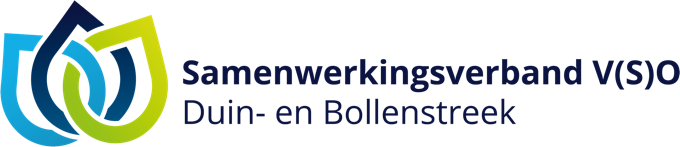 Formulier Ontwikkelingsperspectiefplan (OPP)Blok 1 - StartbladBlok 2 - OntwikkelingsperspectiefBlok 3 - HandelingsdeelHet handelingsdeel is afgestemd op het ontwikkelperspectief en de onderwijs- en ondersteuningsbehoeften van de leerling. Het beschrijft benodigde aanpassingen en de individuele begeleiding en de resultaten daarvan. LeerlinggegevensLeerlinggegevensNaam :Adres Postcode + woonplaats :Geslacht :Geboortedatum :Algemene gegevens ouder(s)/verzorger(s)Algemene gegevens ouder(s)/verzorger(s)Ouder/verzorger 1 :Adres :Postcode + woonplaats :Emailadres :Telefoonnummer(s) :Wettelijk vertegenwoordigerja / nee Ouder/verzorger 2 :Adres :Postcode + woonplaats :Emailadres :Telefoonnummer(s) :Wettelijk vertegenwoordigerja / nee Gegevens schoolGegevens schoolSchoolBrincodePostadresBezoekadresContactpersoon schoolFunctieEmailadres contactpersoonRelevante betrokkenenRelevante betrokkenenRelevante betrokkenenContactpersoonRol/InstantiePeriodeSchoolloopbaanSchoolloopbaanSchoolloopbaanSchoolloopbaanSchooljaar :Schoolnaam :Leerjaar :Niveau / Schoolsoort :ToelichtingSchooladviesSchooladviesBasisschool :Wens ouder(s)/verzorger(s) :TLV / Aanwijzing / BeschikkingTLV / Aanwijzing / BeschikkingTLV / Aanwijzing / BeschikkingTLV / Aanwijzing / BeschikkingCategorie :Nummer :Datum afgifte :Duur :Didactische informatieDidactische informatieDidactische informatieDidactische informatieDidactische informatieDidactische informatieDidactische informatieDidactische informatieToetsnaam :Leergebied :Leergebied :Datum :DL:DLE:Leerachterstand :Opmerking :Toetsnaam :Leergebied :Leergebied :Datum :Score :Score :Score :Opmerking :Conclusie :Conclusie :LeerproblematiekLeerproblematiekDyslexie :ja / neeDyscalculie :ja / neeIntelligentie gegevensIntelligentie gegevensIntelligentie gegevensIntelligentie gegevensTest :Datum afname :Score :Opmerking :Theoretische leerrendementsverwachting (op basis van IQ) :Theoretische leerrendementsverwachting (op basis van IQ) :SchooljaarReden voor opstellen ontwikkelingsperspectiefReden voor opstellen ontwikkelingsperspectiefLeerling heeft extra ondersteuning op didactisch gebied nodig om het verwachte/gewenste uitstroomniveau te halenLeerling heeft  extra ondersteuning m.b.t. schoolse vaardigheden en sociaal-emotionele ontwikkeling nodig om het verwachte/gewenste uitstroomniveau te halenLeerling heeft specifieke aanpassingen en/of ondersteuning voor fysieke problematiek nodig om te kunnen deelnemen aan het onderwijsToelichting:Toelichting:Objectief beeld van de leerlingBijzonderheden in de thuissituatieReeds geboden ondersteuningReeds geboden ondersteuningReeds geboden ondersteuningReeds geboden ondersteuningReeds geboden ondersteuningPeriodeWatDoelResultaatBeschrijving van reeds ondernomen acties/ondersteuning (incl. resultaten) om de leerling te ondersteunen.Is er externe hulpverlening betrokken (geweest)?  Zo ja, welke en met welk doel?PeriodeWatDoelGeïndiceerde ondersteuning :(wat heeft de leerling nog meer nodig maar is nog niet uitgevoerd)Bevorderende en belemmerende factoren - OnderwijsbehoeftenBevorderende en belemmerende factoren - OnderwijsbehoeftenBevorderende en belemmerende factoren - OnderwijsbehoeftenBevorderende en belemmerende factoren - OnderwijsbehoeftenBevorderendBelemmerendOnderwijsbehoeftenLeren/Didactische ontwikkeling :Werkhouding :Sociaal-emotioneel gedrag :Fysiek :Thuis (leefomgeving) :Overig :Toelichting :Toelichting :Toelichting :Toelichting :PerspectiefPerspectief Uitstroomniveau : Uitstroombestemming : Duur : Leerroute : Motivatie / Toelichting :InbrengInbreng Ouder(s) / Verzorger(s) : Leerling :Ondertekening Blok 1 en 2 - OntwikkelingsperspectiefOndertekening Blok 1 en 2 - OntwikkelingsperspectiefOpgesteld na Op Overeenstemming Gericht Overleg (OOGO) met leerling en ouder(s)/verzorger(s)Opgesteld na Op Overeenstemming Gericht Overleg (OOGO) met leerling en ouder(s)/verzorger(s)Datum :Datum :Naam en handtekening ouder / verzorger 1 :Naam en handtekening school(docent / mentor / begeleider) :Naam en handtekening ouder / verzorger 2 :Naam en handtekening school(directie) :Naam en handtekening leerling (12 jaar of ouder) :Aanpassingen (geef aan welke aanpassingen uitgevoerd zijn of nog uitgevoerd zullen worden)Afwijking van het onderwijsprogramma / toetsing en / onderwijstijdAfwijking van het onderwijsprogramma / toetsing en / onderwijstijdBeschrijving aanpassing(en) :Periode : Aanpassing van leeromgeving / groepsgrootte /  inzet assistent Aanpassing van leeromgeving / groepsgrootte /  inzet assistentBeschrijving aanpassing(en) :Periode :Inzet specifieke ondersteuning of arrangementInzet specifieke ondersteuning of arrangementBeschrijving aanpassing(en) :Periode : Aanpassing van het gebouw / inzet hulpmiddelen Aanpassing van het gebouw / inzet hulpmiddelenBeschrijving aanpassing(en) :Periode : Samenwerking jeugdhulp / externe organisatie(s) Samenwerking jeugdhulp / externe organisatie(s)Beschrijving aanpassing(en) :Periode :Individuele begeleiding en aanpassing in de aanpak n.a.v. onderwijsbehoeftenDoel 1 :Doel 1 :Doel 1 :Doel 1 :Periode :Leerling gaat werken aan :(onderwijsbelemmering)(onderwijsbelemmering)(onderwijsbelemmering)Beoogd resultaat :Doel in waarneembaar gedragDoel in waarneembaar gedragDoel in waarneembaar gedragDe ondersteuning bestaat uit :Plan van aanpak en methodiek : Ondersteuning door :Ondersteuning door :Tussenevaluatie :Geplande tussenevaluatie : Geplande tussenevaluatie : Feitelijke tussenevaluatie : Tussenevaluatie :Evaluatie : Evaluatie : Evaluatie : Eindevaluatie :Geplande eindevaluatie : Geplande eindevaluatie : Feitelijke eindevaluatie : Eindevaluatie :Evaluatie : Evaluatie : Evaluatie : Doel 2 :Doel 2 :Doel 2 :Doel 2 :Periode :Leerling gaat werken aan :(onderwijsbelemmering)(onderwijsbelemmering)(onderwijsbelemmering)(onderwijsbelemmering)Beoogd resultaat :Doel in waarneembaar gedragDoel in waarneembaar gedragDoel in waarneembaar gedragDoel in waarneembaar gedragDe ondersteuning bestaat uit :Plan van aanpak en methodiek : Ondersteuning door :Ondersteuning door :Ondersteuning door :Tussenevaluatie :Geplande tussenevaluatie : Geplande tussenevaluatie : Feitelijke tussenevaluatie : Feitelijke tussenevaluatie : Tussenevaluatie :Evaluatie : Evaluatie : Evaluatie : Evaluatie : Eindevaluatie :Geplande eindevaluatie : Geplande eindevaluatie : Feitelijke eindevaluatie : Feitelijke eindevaluatie : Doel 3 :Doel 3 :Doel 3 :Doel 3 :Periode :Leerling gaat werken aan :(onderwijsbelemmering)(onderwijsbelemmering)(onderwijsbelemmering)(onderwijsbelemmering)Beoogd resultaat :Doel in waarneembaar gedragDoel in waarneembaar gedragDoel in waarneembaar gedragDoel in waarneembaar gedragDe ondersteuning bestaat uit :Plan van aanpak en methodiek : Ondersteuning door :Ondersteuning door :Ondersteuning door :Tussenevaluatie :Geplande tussenevaluatie : Geplande tussenevaluatie : Feitelijke tussenevaluatie : Feitelijke tussenevaluatie : Tussenevaluatie :Evaluatie : Evaluatie : Evaluatie : Evaluatie : Eindevaluatie :Geplande eindevaluatie : Geplande eindevaluatie : Feitelijke eindevaluatie : Feitelijke eindevaluatie : Resultaat van aanpassingen en begeleidingDatum : Ondertekening Blok 3 - handelingsdeelOndertekening Blok 3 - handelingsdeelBesproken en voor instemming getekendBesproken en voor instemming getekendDatum :Datum :Naam en handtekening ouder / verzorger 1 :Naam en handtekening school(docent / mentor / begeleider) :Naam en handtekening ouder / verzorger 2 :Naam en handtekening school(directie) :Naam en handtekening leerling (12 jaar of ouder) :